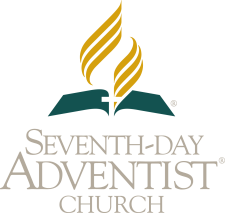 Southern New England ConferencePO Box 1169; South Lancaster, MA 01561www.sneconline.org/ministries/child-protectionFor Church Office Use OnlyMinistry Volunteer Reference FormReference Name _________________________________________________ Date of Contact ___________________In what capacity do you know the volunteer? ________________________________________________________How long have you known the volunteer?  __________________________________________________________Are you aware of any areas of concern with this individual that would inhibit them to serve as a church volunteer?    Yes      No    If yes to question #3, please explain: ________________________________________________Would you recommend the applicant to volunteer: (Select the scenario below that best describes the volunteer’s interaction level with children in their ministry role.)	Who has direct and frequent interaction with children? (youth volunteers) 	 Yes	 NoWho has occasional interaction with children? 			 Yes	 NoWould you be willing to have this volunteer to work with your child?		 Yes	 No	If no to question #5, please explain: _____________________________________________________________Reference Name _________________________________________________ Date of Contact ___________________In what capacity do you know the volunteer? ________________________________________________________How long have you known the volunteer?  __________________________________________________________Are you aware of any areas of concern with this individual that would inhibit them to serve as a church volunteer?    Yes      No    If yes to question #3, please explain: ________________________________________________Would you recommend the applicant to volunteer: (Select the scenario below that best describes the volunteer’s interaction level with children in their ministry role.)	Who has direct and frequent interaction with children? (youth volunteers) 	 Yes	 NoWho has occasional interaction with children? 			 Yes	 NoWould you be willing to have this volunteer to work with your child?		 Yes	 No	If no to question #5, please explain: _____________________________________________________________Reference Name _________________________________________________ Date of Contact ___________________In what capacity do you know the volunteer? ________________________________________________________How long have you known the volunteer?  __________________________________________________________Are you aware of any areas of concern with this individual that would inhibit them to serve as a church volunteer?    Yes      No    If yes to question #3, please explain: ________________________________________________Would you recommend the applicant to volunteer: (Select the scenario below that best describes the volunteer’s interaction level with children in their ministry role.)	Who has direct and frequent interaction with children? (youth volunteers) 	 Yes	 NoWho has occasional interaction with children? 			 Yes	 NoWould you be willing to have this volunteer to work with your child?		 Yes	 No	If no to question #5, please explain: _____________________________________________________________Please place completed form in a sealed envelope and turn into your church volunteer ministry coordinator or pastor. This process should be completed every three years, along with the child protection training and background screening designated by SNEC. Please place completed form in a sealed envelope and turn into your church volunteer ministry coordinator or pastor. This process should be completed every three years, along with the child protection training and background screening designated by SNEC. Please place completed form in a sealed envelope and turn into your church volunteer ministry coordinator or pastor. This process should be completed every three years, along with the child protection training and background screening designated by SNEC. Please place completed form in a sealed envelope and turn into your church volunteer ministry coordinator or pastor. This process should be completed every three years, along with the child protection training and background screening designated by SNEC. Please place completed form in a sealed envelope and turn into your church volunteer ministry coordinator or pastor. This process should be completed every three years, along with the child protection training and background screening designated by SNEC. Please place completed form in a sealed envelope and turn into your church volunteer ministry coordinator or pastor. This process should be completed every three years, along with the child protection training and background screening designated by SNEC. Please place completed form in a sealed envelope and turn into your church volunteer ministry coordinator or pastor. This process should be completed every three years, along with the child protection training and background screening designated by SNEC. Please place completed form in a sealed envelope and turn into your church volunteer ministry coordinator or pastor. This process should be completed every three years, along with the child protection training and background screening designated by SNEC. Please place completed form in a sealed envelope and turn into your church volunteer ministry coordinator or pastor. This process should be completed every three years, along with the child protection training and background screening designated by SNEC. Personal InformationPersonal InformationPersonal InformationPersonal InformationPersonal InformationPersonal InformationPersonal InformationPersonal InformationPersonal InformationFull Name:Full Name:                            Last                            Last                            Last                            Last                            Last                            LastFirstFirstM.I.Address:                            Street Address                            Street Address                            Street Address                            Street Address                            Street Address                            Street Address                            Street Address                            Street AddressApartment #                            City                            City                            City                            City                            City                            City                            CityZIP CodeHome Phone:Home Phone:Home Phone:(         )Alternate Phone:(         )(         )E-mail Address:E-mail Address:E-mail Address:SDA Church Member:           Yes            No    Current Church:  _______________________________________     Volunteer Ministry Roles:  Primary:____________________________ Support:_____________________________ Previous Churches (including City, State): ___________________________________________________________Previous Volunteer Experience/Role: _______________________________________________________________PERSONAL REFERENCES (Three references are required. Only one reference may be filled by a relative.) Name: _____________________________  Contact Telephone: ____________________  Relation: _____________Name: _____________________________  Contact Telephone: ____________________  Relation: _____________Name: _____________________________  Contact Telephone: ____________________  Relation: _____________SDA Church Member:           Yes            No    Current Church:  _______________________________________     Volunteer Ministry Roles:  Primary:____________________________ Support:_____________________________ Previous Churches (including City, State): ___________________________________________________________Previous Volunteer Experience/Role: _______________________________________________________________PERSONAL REFERENCES (Three references are required. Only one reference may be filled by a relative.) Name: _____________________________  Contact Telephone: ____________________  Relation: _____________Name: _____________________________  Contact Telephone: ____________________  Relation: _____________Name: _____________________________  Contact Telephone: ____________________  Relation: _____________SDA Church Member:           Yes            No    Current Church:  _______________________________________     Volunteer Ministry Roles:  Primary:____________________________ Support:_____________________________ Previous Churches (including City, State): ___________________________________________________________Previous Volunteer Experience/Role: _______________________________________________________________PERSONAL REFERENCES (Three references are required. Only one reference may be filled by a relative.) Name: _____________________________  Contact Telephone: ____________________  Relation: _____________Name: _____________________________  Contact Telephone: ____________________  Relation: _____________Name: _____________________________  Contact Telephone: ____________________  Relation: _____________SDA Church Member:           Yes            No    Current Church:  _______________________________________     Volunteer Ministry Roles:  Primary:____________________________ Support:_____________________________ Previous Churches (including City, State): ___________________________________________________________Previous Volunteer Experience/Role: _______________________________________________________________PERSONAL REFERENCES (Three references are required. Only one reference may be filled by a relative.) Name: _____________________________  Contact Telephone: ____________________  Relation: _____________Name: _____________________________  Contact Telephone: ____________________  Relation: _____________Name: _____________________________  Contact Telephone: ____________________  Relation: _____________SDA Church Member:           Yes            No    Current Church:  _______________________________________     Volunteer Ministry Roles:  Primary:____________________________ Support:_____________________________ Previous Churches (including City, State): ___________________________________________________________Previous Volunteer Experience/Role: _______________________________________________________________PERSONAL REFERENCES (Three references are required. Only one reference may be filled by a relative.) Name: _____________________________  Contact Telephone: ____________________  Relation: _____________Name: _____________________________  Contact Telephone: ____________________  Relation: _____________Name: _____________________________  Contact Telephone: ____________________  Relation: _____________SDA Church Member:           Yes            No    Current Church:  _______________________________________     Volunteer Ministry Roles:  Primary:____________________________ Support:_____________________________ Previous Churches (including City, State): ___________________________________________________________Previous Volunteer Experience/Role: _______________________________________________________________PERSONAL REFERENCES (Three references are required. Only one reference may be filled by a relative.) Name: _____________________________  Contact Telephone: ____________________  Relation: _____________Name: _____________________________  Contact Telephone: ____________________  Relation: _____________Name: _____________________________  Contact Telephone: ____________________  Relation: _____________SDA Church Member:           Yes            No    Current Church:  _______________________________________     Volunteer Ministry Roles:  Primary:____________________________ Support:_____________________________ Previous Churches (including City, State): ___________________________________________________________Previous Volunteer Experience/Role: _______________________________________________________________PERSONAL REFERENCES (Three references are required. Only one reference may be filled by a relative.) Name: _____________________________  Contact Telephone: ____________________  Relation: _____________Name: _____________________________  Contact Telephone: ____________________  Relation: _____________Name: _____________________________  Contact Telephone: ____________________  Relation: _____________SDA Church Member:           Yes            No    Current Church:  _______________________________________     Volunteer Ministry Roles:  Primary:____________________________ Support:_____________________________ Previous Churches (including City, State): ___________________________________________________________Previous Volunteer Experience/Role: _______________________________________________________________PERSONAL REFERENCES (Three references are required. Only one reference may be filled by a relative.) Name: _____________________________  Contact Telephone: ____________________  Relation: _____________Name: _____________________________  Contact Telephone: ____________________  Relation: _____________Name: _____________________________  Contact Telephone: ____________________  Relation: _____________SDA Church Member:           Yes            No    Current Church:  _______________________________________     Volunteer Ministry Roles:  Primary:____________________________ Support:_____________________________ Previous Churches (including City, State): ___________________________________________________________Previous Volunteer Experience/Role: _______________________________________________________________PERSONAL REFERENCES (Three references are required. Only one reference may be filled by a relative.) Name: _____________________________  Contact Telephone: ____________________  Relation: _____________Name: _____________________________  Contact Telephone: ____________________  Relation: _____________Name: _____________________________  Contact Telephone: ____________________  Relation: _____________Emergency Contact InformationEmergency Contact InformationEmergency Contact InformationEmergency Contact InformationEmergency Contact InformationEmergency Contact InformationEmergency Contact InformationEmergency Contact InformationEmergency Contact Information____________________________________________________________________________________________________________________________________________________________________________________Name: _____________________________  Contact Telephone: ____________________  Relation: _____________Name: _____________________________  Contact Telephone: ____________________  Relation: _____________Name: _____________________________  Contact Telephone: ____________________  Relation: _____________Name: _____________________________  Contact Telephone: ____________________  Relation: _____________Name: _____________________________  Contact Telephone: ____________________  Relation: _____________Name: _____________________________  Contact Telephone: ____________________  Relation: _____________Name: _____________________________  Contact Telephone: ____________________  Relation: _____________Name: _____________________________  Contact Telephone: ____________________  Relation: _____________Name: _____________________________  Contact Telephone: ____________________  Relation: _____________Volunteer Agreement and ReleaseVolunteer Agreement and ReleaseVolunteer Agreement and ReleaseVolunteer Agreement and ReleaseVolunteer Agreement and ReleaseVolunteer Agreement and ReleaseVolunteer Agreement and ReleaseVolunteer Agreement and ReleaseVolunteer Agreement and ReleaseThe information contained in this application is true and correct to the best of my knowledge. I authorize the Seventh-day Adventist church leaders to contact any references or organizations listed in this application.  I release the Seventh-day Adventist Church, its agents, and all such references and organizations from any and all liability in connection with my volunteer application. I understand that taking child protection training and background screening designated by SNEC is required before I can begin my volunteer service. In addition, I have read through the NAD Child Protection (FB-20) and Code of Conduct policies and agree to abide by such guidelines.  Signature of Volunteer Applicant: __________________________________________  Date:___________________The information contained in this application is true and correct to the best of my knowledge. I authorize the Seventh-day Adventist church leaders to contact any references or organizations listed in this application.  I release the Seventh-day Adventist Church, its agents, and all such references and organizations from any and all liability in connection with my volunteer application. I understand that taking child protection training and background screening designated by SNEC is required before I can begin my volunteer service. In addition, I have read through the NAD Child Protection (FB-20) and Code of Conduct policies and agree to abide by such guidelines.  Signature of Volunteer Applicant: __________________________________________  Date:___________________The information contained in this application is true and correct to the best of my knowledge. I authorize the Seventh-day Adventist church leaders to contact any references or organizations listed in this application.  I release the Seventh-day Adventist Church, its agents, and all such references and organizations from any and all liability in connection with my volunteer application. I understand that taking child protection training and background screening designated by SNEC is required before I can begin my volunteer service. In addition, I have read through the NAD Child Protection (FB-20) and Code of Conduct policies and agree to abide by such guidelines.  Signature of Volunteer Applicant: __________________________________________  Date:___________________The information contained in this application is true and correct to the best of my knowledge. I authorize the Seventh-day Adventist church leaders to contact any references or organizations listed in this application.  I release the Seventh-day Adventist Church, its agents, and all such references and organizations from any and all liability in connection with my volunteer application. I understand that taking child protection training and background screening designated by SNEC is required before I can begin my volunteer service. In addition, I have read through the NAD Child Protection (FB-20) and Code of Conduct policies and agree to abide by such guidelines.  Signature of Volunteer Applicant: __________________________________________  Date:___________________The information contained in this application is true and correct to the best of my knowledge. I authorize the Seventh-day Adventist church leaders to contact any references or organizations listed in this application.  I release the Seventh-day Adventist Church, its agents, and all such references and organizations from any and all liability in connection with my volunteer application. I understand that taking child protection training and background screening designated by SNEC is required before I can begin my volunteer service. In addition, I have read through the NAD Child Protection (FB-20) and Code of Conduct policies and agree to abide by such guidelines.  Signature of Volunteer Applicant: __________________________________________  Date:___________________The information contained in this application is true and correct to the best of my knowledge. I authorize the Seventh-day Adventist church leaders to contact any references or organizations listed in this application.  I release the Seventh-day Adventist Church, its agents, and all such references and organizations from any and all liability in connection with my volunteer application. I understand that taking child protection training and background screening designated by SNEC is required before I can begin my volunteer service. In addition, I have read through the NAD Child Protection (FB-20) and Code of Conduct policies and agree to abide by such guidelines.  Signature of Volunteer Applicant: __________________________________________  Date:___________________The information contained in this application is true and correct to the best of my knowledge. I authorize the Seventh-day Adventist church leaders to contact any references or organizations listed in this application.  I release the Seventh-day Adventist Church, its agents, and all such references and organizations from any and all liability in connection with my volunteer application. I understand that taking child protection training and background screening designated by SNEC is required before I can begin my volunteer service. In addition, I have read through the NAD Child Protection (FB-20) and Code of Conduct policies and agree to abide by such guidelines.  Signature of Volunteer Applicant: __________________________________________  Date:___________________The information contained in this application is true and correct to the best of my knowledge. I authorize the Seventh-day Adventist church leaders to contact any references or organizations listed in this application.  I release the Seventh-day Adventist Church, its agents, and all such references and organizations from any and all liability in connection with my volunteer application. I understand that taking child protection training and background screening designated by SNEC is required before I can begin my volunteer service. In addition, I have read through the NAD Child Protection (FB-20) and Code of Conduct policies and agree to abide by such guidelines.  Signature of Volunteer Applicant: __________________________________________  Date:___________________The information contained in this application is true and correct to the best of my knowledge. I authorize the Seventh-day Adventist church leaders to contact any references or organizations listed in this application.  I release the Seventh-day Adventist Church, its agents, and all such references and organizations from any and all liability in connection with my volunteer application. I understand that taking child protection training and background screening designated by SNEC is required before I can begin my volunteer service. In addition, I have read through the NAD Child Protection (FB-20) and Code of Conduct policies and agree to abide by such guidelines.  Signature of Volunteer Applicant: __________________________________________  Date:___________________Church Volunteer Ministry Coordinator - This Section is for Church Office Use OnlyChurch Volunteer Ministry Coordinator - This Section is for Church Office Use OnlyChurch Volunteer Ministry Coordinator - This Section is for Church Office Use OnlyChurch Volunteer Ministry Coordinator - This Section is for Church Office Use OnlyChurch Volunteer Ministry Coordinator - This Section is for Church Office Use OnlyChurch Volunteer Ministry Coordinator - This Section is for Church Office Use OnlyChurch Volunteer Ministry Coordinator - This Section is for Church Office Use OnlyChurch Volunteer Ministry Coordinator - This Section is for Church Office Use OnlyChurch Volunteer Ministry Coordinator - This Section is for Church Office Use OnlyCompleted Date:  Training _____________________   Screening _____________________   Referencing ______________________   Eligibility Volunteer Status:   Eligible    Not Eligible    Eligible as a Non-Driver   Other ________________The child protection training & screening process must be completed every three years:  Re-Screening Date: __________________________________________________________________          ____________________________________Signature of Coordinator                                                            DateKeep in a safe and locked storage cabinet.  Please inform pastor and conference child protection coordinator of any concerns that arise from the application process for this volunteer.Completed Date:  Training _____________________   Screening _____________________   Referencing ______________________   Eligibility Volunteer Status:   Eligible    Not Eligible    Eligible as a Non-Driver   Other ________________The child protection training & screening process must be completed every three years:  Re-Screening Date: __________________________________________________________________          ____________________________________Signature of Coordinator                                                            DateKeep in a safe and locked storage cabinet.  Please inform pastor and conference child protection coordinator of any concerns that arise from the application process for this volunteer.Completed Date:  Training _____________________   Screening _____________________   Referencing ______________________   Eligibility Volunteer Status:   Eligible    Not Eligible    Eligible as a Non-Driver   Other ________________The child protection training & screening process must be completed every three years:  Re-Screening Date: __________________________________________________________________          ____________________________________Signature of Coordinator                                                            DateKeep in a safe and locked storage cabinet.  Please inform pastor and conference child protection coordinator of any concerns that arise from the application process for this volunteer.Completed Date:  Training _____________________   Screening _____________________   Referencing ______________________   Eligibility Volunteer Status:   Eligible    Not Eligible    Eligible as a Non-Driver   Other ________________The child protection training & screening process must be completed every three years:  Re-Screening Date: __________________________________________________________________          ____________________________________Signature of Coordinator                                                            DateKeep in a safe and locked storage cabinet.  Please inform pastor and conference child protection coordinator of any concerns that arise from the application process for this volunteer.Completed Date:  Training _____________________   Screening _____________________   Referencing ______________________   Eligibility Volunteer Status:   Eligible    Not Eligible    Eligible as a Non-Driver   Other ________________The child protection training & screening process must be completed every three years:  Re-Screening Date: __________________________________________________________________          ____________________________________Signature of Coordinator                                                            DateKeep in a safe and locked storage cabinet.  Please inform pastor and conference child protection coordinator of any concerns that arise from the application process for this volunteer.Completed Date:  Training _____________________   Screening _____________________   Referencing ______________________   Eligibility Volunteer Status:   Eligible    Not Eligible    Eligible as a Non-Driver   Other ________________The child protection training & screening process must be completed every three years:  Re-Screening Date: __________________________________________________________________          ____________________________________Signature of Coordinator                                                            DateKeep in a safe and locked storage cabinet.  Please inform pastor and conference child protection coordinator of any concerns that arise from the application process for this volunteer.Completed Date:  Training _____________________   Screening _____________________   Referencing ______________________   Eligibility Volunteer Status:   Eligible    Not Eligible    Eligible as a Non-Driver   Other ________________The child protection training & screening process must be completed every three years:  Re-Screening Date: __________________________________________________________________          ____________________________________Signature of Coordinator                                                            DateKeep in a safe and locked storage cabinet.  Please inform pastor and conference child protection coordinator of any concerns that arise from the application process for this volunteer.Completed Date:  Training _____________________   Screening _____________________   Referencing ______________________   Eligibility Volunteer Status:   Eligible    Not Eligible    Eligible as a Non-Driver   Other ________________The child protection training & screening process must be completed every three years:  Re-Screening Date: __________________________________________________________________          ____________________________________Signature of Coordinator                                                            DateKeep in a safe and locked storage cabinet.  Please inform pastor and conference child protection coordinator of any concerns that arise from the application process for this volunteer.Completed Date:  Training _____________________   Screening _____________________   Referencing ______________________   Eligibility Volunteer Status:   Eligible    Not Eligible    Eligible as a Non-Driver   Other ________________The child protection training & screening process must be completed every three years:  Re-Screening Date: __________________________________________________________________          ____________________________________Signature of Coordinator                                                            DateKeep in a safe and locked storage cabinet.  Please inform pastor and conference child protection coordinator of any concerns that arise from the application process for this volunteer.